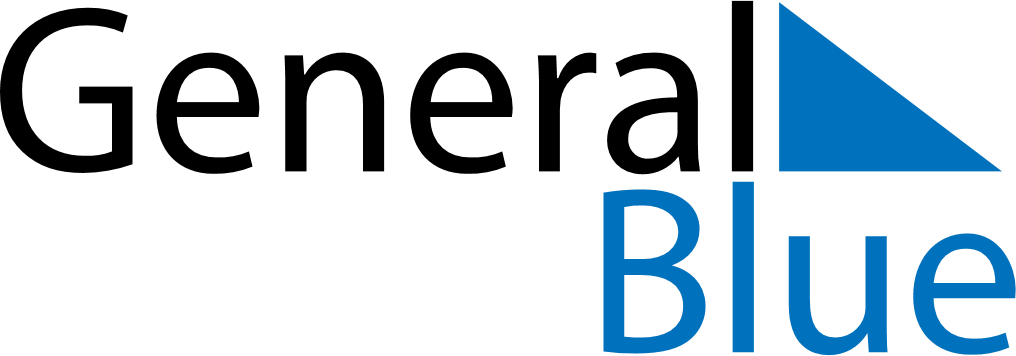 November 2020November 2020November 2020RussiaRussiaSundayMondayTuesdayWednesdayThursdayFridaySaturday1234567Unity Day89101112131415161718192021222324252627282930